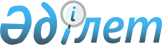 Об утверждении Правил отбывания военнослужащими административного ареста на гауптвахте органов военной полиции Вооруженных Сил Республики КазахстанПриказ Министра обороны Республики Казахстан от 12 апреля 2023 года № 319. Зарегистрирован в Министерстве юстиции Республики Казахстан 13 апреля 2023 года № 32298.
      Сноска. В заголовок вносится изменение на казахском языке, текст на русском языке не меняется в соответствии с приказом Министра обороны РК от 09.10.2023 № 1008 (вводится в действие по истечении десяти календарных дней после дня его первого официального опубликования).
      В соответствии с подпунктом 4) пункта 1 статьи 9 Закона Республики Казахстан "Об органах военной полиции", ПРИКАЗЫВАЮ:
      1. Утвердить Правила отбывания военнослужащими административного ареста на гауптвахте органов военной полиции Вооруженных Сил Республики Казахстан, согласно приложению 1 к настоящему приказу.
      Сноска. В пункт 1 вносится изменение на казахском языке, текст на русском языке не меняется в соответствии с приказом Министра обороны РК от 09.10.2023 № 1008 (вводится в действие по истечении десяти календарных дней после дня его первого официального опубликования).


      2. Признать утратившим силу некоторые приказы Министра обороны Республики Казахстан по перечню согласно приложению 2 к настоящему приказу.
      3. Главному управлению военной полиции Вооруженных Сил Республики Казахстан в установленном законодательством Республики Казахстан порядке обеспечить:
      1) государственную регистрацию настоящего приказа в Министерстве юстиции Республики Казахстан;
      2) размещение настоящего приказа на интернет-ресурсе Министерства обороны Республики Казахстан после его первого официального опубликования;
      3) направление сведений в Юридический департамент Министерства обороны Республики Казахстан об исполнении мероприятий, предусмотренных подпунктами 1) и 2) настоящего пункта, в течение десяти календарных дней со дня его первого официального опубликования.
      4. Контроль за исполнением настоящего приказа возложить на начальника Главного управления военной полиции Вооруженных Сил Республики Казахстан.
      5. Настоящий приказ довести до должностных лиц в части, их касающейся.
      6. Настоящий приказ вводится в действие по истечении десяти календарных дней после дня его первого официального опубликования. Правила отбывания военнослужащими административного ареста на гауптвахте органов военной полиции Вооруженных Сил Республики Казахстан Глава 1. Общие положения
      1. Настоящие Правила отбывания военнослужащими административного ареста на гауптвахте органов военной полиции Вооруженных Сил Республики Казахстан (далее - Правила) определяют порядок отбывания военнослужащими административного ареста (далее - арестованные) на гауптвахте органов военной полиции Вооруженных Сил Республики Казахстан.
      Сноска. В пункт 1 вносится изменение на казахском языке, текст на русском языке не меняется в соответствии с приказом Министра обороны РК от 09.10.2023 № 1008 (вводится в действие по истечении десяти календарных дней после дня его первого официального опубликования).


      2. В целях обеспечения режима содержания арестованных начальником органа военной полиции утверждается внутренний распорядок на гауптвахте по форме, согласно приложению 1 к настоящим Правилам.
      Внутренний распорядок на гауптвахте вывешивается в каждой камере на государственном и русском языках.
      3. В течение суток, за исключением времени выполнения работ и прогулок, арестованные находятся в закрытых на замок камерах.
      4. Арестованные обеспечиваются питанием согласно Нормам снабжения продовольствием, кормами, оборудованием, столово-кухонной посудой и техникой продовольственной службы Вооруженных Сил Республики Казахстан, утвержденных приказом Министра обороны Республики Казахстан от 18 июня 2015 года № 353 (зарегистрирован в Реестре государственной регистрации нормативных правовых актов под № 11844), зачисление их на питание производится по продовольственным аттестатам.
      Арестованные принимают пищу в камерах или в столовой при гауптвахте. Арестованные, содержащиеся в одиночных камерах, прием пищи осуществляют в камерах.
      5. Взаимоотношения между арестованными и военнослужащими органов военной полиции определяются общевоинскими уставами Вооруженных Сил, других войск и воинских формирований Республики Казахстан, утвержденных Указом Президента Республики Казахстан от 5 июля 2007 года № 364 (далее – общевоинские уставы).
      6. Военнослужащие органов военной полиции применяют физическую силу, специальные средства, в том числе служебных собак, и оружие, в соответствии с общевоинскими уставами и статьями 10-12 Закона Республики Казахстан "Об органах военной полиции" (далее - Закон). Глава 2. Порядок приема арестованных на гауптвахту и размещение их по камерам
      7. Прием арестованных на гауптвахту производится круглосуточно начальником гауптвахты, а в его отсутствие начальником дежурной смены, который:
      1) проверяет наличие документов, указанных в пункте 8 настоящих Правил; 
      2) проводит опрос арестованных и сверяет ответы со сведениями, указанными в документе, удостоверяющем его личность;
      3) в присутствии медицинского работника (фельдшера) органа военной полиции проводится медицинский осмотр лицом одного пола.
      Сноска. Пункт 7 - в редакции приказа Министра обороны РК от 09.10.2023 № 1008 (вводится в действие по истечении десяти календарных дней после дня его первого официального опубликования).


      8. Лицо, доставившее арестованного на гауптвахту, предоставляет начальнику гауптвахты, а в его отсутствие начальнику дежурной смены следующие документы:
      1) постановление судьи об административном аресте, подписанного им (электронная цифровая подпись) и скрепленного печатью суда;
      2) копию либо выписку из приказа командира воинской части (учреждения) о снятии со всех видов довольствия арестованного на период отбывания наказания;
      3) документ, удостоверяющий личность арестованного;
      4) опись личных вещей (в двух экземплярах), подписанную должностным лицом воинской части (учреждения) и арестованным.
      Сноска. Пункт 8 - в редакции приказа Министра обороны РК от 09.10.2023 № 1008 (вводится в действие по истечении десяти календарных дней после дня его первого официального опубликования).


      9. При приеме арестованного на гауптвахту проверяется наличие документов, указанных в пункте 8 настоящих Правил, и правильность их оформления, а также производится личный досмотр лицом одного пола, изымаются запрещенные предметы и вещества (при наличии) по Перечню запрещенных предметов и веществ, согласно приложению 2 к настоящим Правилам (далее – запрещенные предметы) и заводится личное дело.
      Принятые для хранения у арестованного принадлежащие ему деньги, ценности, личные вещи, предметы, изделия и продукты питания (далее - ценности) сдаются на хранение начальнику гауптвахты (в комнату хранения вещей, арестованных), после отбывания административного ареста ценности выдаются арестованному под расписку.
      10. Сведения об арестованном, а также об изъятых и принятых на хранение ценностях, вносятся принимающим лицом в Журнал учета лиц, содержащихся на гауптвахте (далее – Журнал учета) по форме, согласно приложению 3 к настоящим Правилам, в присутствии арестованного.
      11. О приеме арестованного на гауптвахту, а также принятых на хранение ценностях, составляется расписка в приеме арестованного в трех экземплярах по форме, согласно приложению 4 к настоящим Правилам, которая регистрируется в несекретном делопроизводстве органа военной полиции.
      Первый экземпляр расписки выдается лицу, доставившему военнослужащего для регистрации и учета в воинской части (учреждений), второй - арестованному, третий - приобщается к личному делу арестованного.
      О принятых в отсутствие начальника гауптвахты арестованных начальник дежурной смены докладывает рапортом по его прибытию.
      Сноска. Пункт 11 - в редакции приказа Министра обороны РК от 09.10.2023 № 1008 (вводится в действие по истечении десяти календарных дней после дня его первого официального опубликования).


      12. При приеме арестованного на гауптвахту медицинским работником (фельдшером) проводится осмотр с целью выявления у него телесных повреждений, о чем в Журнале учета производится соответствующая запись. 
      Осмотр вновь прибывших на гауптвахту арестованных проводится до их размещения по камерам.
      При осмотре особое внимание уделяется на наличие наружных проявлений кожных, венерических, инфекционных и других заболеваний, пораженность педикулезом.
      О выявленных телесных повреждениях с проставлением подписи сообщается должностному лицу, доставившему арестованного.
      В случае обнаружения телесных повреждений оказывается соответствующая медицинская помощь. В суточный срок с привлечением медицинского работника (фельдшера) производится медицинское освидетельствование, результаты которого фиксируются в медицинской книжке арестованного. 
      В целях выявления случаев получения арестованными травм (телесных повреждений), военнослужащими гауптвахты с участием медицинского работника (фельдшера) ежедневно проводится их телесный осмотр. 
      13. При поступлении арестованного на гауптвахту администрация предоставляет арестованному для ознакомления в письменном виде под роспись информацию об его правах и обязанностях, об условиях отбывания наказания, о внутреннем распорядке, а также предупреждает об ответственности за нарушение порядка отбывания наказания.
      Арестованные соблюдают Требования к арестованным, согласно приложению 5 к настоящим Правилам.
      При каждой гауптвахте на стенде размещается информация об основных правах и обязанностях арестованных, Требования к арестованным, на государственном и русском языках.
      14. Арестованные при водворении на гауптвахту размещаются отдельно от других военнослужащих, содержащихся на гауптвахте по иным основаниям, с соблюдением следующих требований:
      1) офицеры - отдельно от военнослужащих, проходящих воинскую службу по контракту на должностях рядового и сержантского составов;
      2) военнослужащие срочной службы - отдельно от военнослужащих, указанных в подпункте 1) настоящего пункта Правил;
      3) военнослужащие-женщины - отдельно от мужчин;
      4) арестованные, больные различными инфекционными заболеваниями, содержатся раздельно и отдельно от здоровых военнослужащих.
      Размещение арестованных по камерам производится начальником гауптвахты или начальником дежурной смены.
      Изоляция обеспечивается при всех перемещениях, арестованных. Передвижение арестованных сопровождается конвоем.
      Сноска. Пункт 14 - в редакции приказа Министра обороны РК от 09.10.2023 № 1008 (вводится в действие по истечении десяти календарных дней после дня его первого официального опубликования).


      15. Для осуществления учета сведения об арестованных вносятся в Журнал учета сведений об арестованных по форме, согласно приложению 6 к настоящим Правилам. Глава 3. Порядок проведения личного обыска и досмотра вещей арестованных
      16. Арестованный подвергается начальником дежурной смены личному обыску, после чего ознакамливается под роспись с внутренним распорядком на гауптвахте.
      Сноска. Пункт 16 - в редакции приказа Министра обороны РК от 09.10.2023 № 1008 (вводится в действие по истечении десяти календарных дней после дня его первого официального опубликования).


      17. Обыск арестованного осуществляется в следующем порядке с оформлением протокола личного обыска и досмотра вещей, находящихся при арестованном по форме, согласно приложению 7 к настоящим Правилам (далее - протокол):
      1) личный обыск арестованного производится военнослужащими гауптвахты и только лицом одного пола с арестованным;
      2) досмотр вещей осуществляется без нарушения их конструктивной целостности в присутствии арестованного.
      В случае отказа арестованного от подписания протокола, в нем производится соответствующая запись.
      18. По результатам осмотра и заключения медицинского работника (фельдшера) о необходимости экстренной госпитализации в лечебное учреждение арестованного, не отбывшего весь срок ареста, начальником органа военной полиции немедленно направляется уведомление, судье, вынесший решение об административном аресте и командованию воинской части.
      19. Утренний осмотр и вечерняя проверка наличия арестованных проводятся начальником дежурной смены по именному списку по камерам.
      Сноска. Пункт 19 - в редакции приказа Министра обороны РК от 09.10.2023 № 1008 (вводится в действие по истечении десяти календарных дней после дня его первого официального опубликования).

 Глава 4. Порядок материально-бытового обеспечения арестованных
      20. На период нахождения на гауптвахте арестованные обеспечиваются:
      1) спальным местом;
      2) постельными принадлежностями (матрацем, подушкой, одеялом, двумя простынями, наволочкой, полотенцем);
      3) столовой посудой и приборами на время приема пищи (миской, кружкой, ложкой);
      4) Общевоинскими уставами, книгами, журналами и периодической печатью.
      21. В общих камерах оборудуются нары, столы и лавки, вмонтированные в пол, плевательницы, устанавливаются емкости для кипяченой питьевой воды и кружки.
      После подъема, откидные нары поднимаются и запираются на замок.
      В камерах для размещения офицеров и военнослужащих-женщин оборудуются топчаны, столы, табуреты, тумбочки для личных вещей и туалетных принадлежностей, устанавливаются емкости для кипяченой питьевой воды, кружки, вешалки и плевательницы.
      Ежедневно в камеры выдается кипяченая вода.
      В камерах поддерживается температура не ниже плюс восемнадцати градусов по Цельсию.
      В каждой камере устанавливаются защищенные плафоны освещения. 
      С наступлением темноты и на время сна камеры, коридоры и туалеты гауптвахты освещаются.
      22. Камеры соответствуют санитарным требованиям (квадратура помещения, освещение безопасного для зрения, возможности, при дневном освещении чтения литературы, вентиляция помещения).
      Норма жилой площади определяется в расчете на одного арестованного в камере не менее двух с половиной квадратных метров, в камерах, предназначенных для содержания женщин – трех квадратных метров.
      Дезинфекция помещений гауптвахты, камер и туалетов производится не реже двух раз в неделю.
      Окна в камерах имеют размеры, не препятствующие естественному освещению в дневное время и доступу свежего воздуха в камеры.
      Для обеспечения изоляции на окнах камер оборудуются решетки, не препятствующие естественному освещению и доступу свежего воздуха в камеры.
      23. Ежедневно арестованным предоставляется прогулка продолжительностью не менее двух часов. Прогулка проводится покамерно в дневное время суток на специально оборудованной территории гауптвахты. В случае нарушения арестованными настоящих Правил, прогулка досрочно прекращается.
      24. Для пользования могут приниматься собственные постельные принадлежности и предметы, согласно перечню вещей, которые арестованные могут хранить в комнате хранения вещей и иметь при себе, указанного в приложении 8 к настоящим Правилам.
      25. Арестованному не реже двух раз в неделю, предоставляется возможность помывки в душе продолжительностью не более 15 минут.
      Помывка в бане производится один раз в неделю в дни и часы, установленные начальником гауптвахты. В дни помывки в бане осуществляется смена нательного и постельного белья, а также медицинский осмотр арестованных.
      26. Туалетные принадлежности выдаются арестованным во время вывода в туалет, после чего под присмотром начальника дежурной смены возвращаются обратно в запираемый на замок шкаф для хранения туалетных принадлежностей арестованных, расположенный вне камер.
      Сноска. Пункт 26 - в редакции приказа Министра обороны РК от 09.10.2023 № 1008 (вводится в действие по истечении десяти календарных дней после дня его первого официального опубликования).


      27. Для утреннего и вечернего туалета арестованные выводятся из камер в сопровождении конвойных, за исключением арестованных, содержащихся в камерах, оборудованных санузлом, в следующем порядке:
      Содержащиеся в общих камерах – покамерно;
      содержащиеся в одиночных камерах – по одному, в порядке очередности.
      Военнослужащим-женщинам выделяется дополнительное время для соблюдения правил личной гигиены.
      Сноска. Пункт 27 - в редакции приказа Министра обороны РК от 09.10.2023 № 1008 (вводится в действие по истечении десяти календарных дней после дня его первого официального опубликования).

 Глава 5. Порядок приема арестованными посылок и передач, получение писем
      28. Посылки и передачи подлежат досмотру военнослужащими гауптвахты.
      29. Прием передач производится на основании заявления, составленного в двух экземплярах по форме, согласно приложению 9 к настоящим Правилам.
      30. Прием посылок и передач осуществляется военнослужащими гауптвахты. Посылки и передачи принимаются в порядке очередности посетителей.
      Сверка наличия содержимого посылки и передачи, осуществляется в присутствии лица, ее доставившего.
      31. Приняв посылки и передачу, военнослужащий гауптвахты возвращает посетителю первый экземпляр заявления с распиской в приеме, а второй экземпляр приобщается к личному делу арестованного после его расписки в получении посылки и передачи.
      32. Вскрытие и сверка содержимого посылок и передач осуществляется комиссией в составе не менее двух военнослужащих гауптвахты, о чем составляется акт вскрытия посылок и передач по форме, согласно приложению 10 к настоящим Правилам.
      33. Посылки и передачи не принимаются и возвращаются обратно, в случаях:
      1) освобождения с гауптвахты арестованного;
      2) несоответствия фактического содержания передачи сведениям, указанным в заявлении;
      3) наличия запрещенных предметов.
      34. Посылки и передачи вручаются арестованному не позднее суток после их приема.
      35. Начальник гауптвахты по заключению медицинского работника (фельдшера) принимает для арестованных медикаменты в тех случаях, когда отсутствует возможность в их обеспечении.
      Лекарственные средства и изделия медицинского назначения, получаемые арестованными согласно медицинскому заключению, не включаются в число посылок и передач.
      36. Арестованные могут получать письма. Вручение писем, поступающих на имя арестованного, производится администрацией гауптвахты в день их поступления.
      37. Сведения о смерти или тяжелом заболевании близкого родственника сообщаются арестованному в течение суток после их получения.
      38. Письма, поступившие на имя арестованного после его освобождения с гауптвахты, не позднее трех рабочих дней отправляются по месту его службы. Глава 6. Порядок изъятия у арестованных предметов и веществ, запрещенных к хранению и использованию
      39. Арестованным разрешается хранить при себе документы и записи, относящиеся к административному делу либо касающиеся вопросов реализации своих прав и законных интересов, за исключением тех документов и записей, которые могут быть использованы в противоправных целях или которые содержат сведения, составляющие государственную или иную охраняемую законом тайну.
      40. По результатам изъятия либо принятия на хранение у арестованного запрещенных предметов составляется протокол изъятия в трех экземплярах по форме, согласно приложению 11 к настоящим Правилам.
      Первый экземпляр выдается арестованному, второй - передается представителю воинской части(учреждения), третий - хранится в личном деле арестованного. Об изъятии и принятии на хранение вещей и имуществе арестованного производится запись в Журнале учета.
      41. Прием на хранение предметов и продуктов питания, арестованного производится начальником дежурной смены. 
      Сноска. Пункт 41 - в редакции приказа Министра обороны РК от 09.10.2023 № 1008 (вводится в действие по истечении десяти календарных дней после дня его первого официального опубликования).


      42. По каждому факту изъятия или обнаружения у арестованного в период содержания на гауптвахте запрещенных предметов военнослужащими гауптвахты проводится служебная проверка на предмет установления источника их поступления и подлинного владельца.
      43. По письменному заявлению арестованного ценности находящиеся на хранении в комнате хранения вещей арестованных, передаются супруге (супругу) или близким родственникам арестованного под расписку.
      44. В случае смерти арестованного, принадлежащие ценности, находившиеся на хранении, передаются его близким родственникам под расписку.
      45. Запрещенные предметы сдаются для хранения начальнику гауптвахты, а в его отсутствии начальнику дежурной смены по акту по форме, согласно приложению 12 к настоящим Правилам, копия которого приобщается к личному делу арестованного.
      Сноска. Пункт 45 - в редакции приказа Министра обороны РК от 09.10.2023 № 1008 (вводится в действие по истечении десяти календарных дней после дня его первого официального опубликования).


      46. Об изъятии при досмотре оружия, взрывчатых, ядовитых, отравляющих, наркотических средств, психотропных веществ и прекурсоров, начальник караула (дежурной смены) в установленном порядке немедленно докладывает рапортом начальнику органа военной полиции для принятия решения. 
      47. Продукты питания с истекшим сроком годности, либо имеющие признаки порчи, уничтожаются комиссией в составе не менее двух военнослужащих гауптвахты, о чем составляется акт уничтожения по форме, согласно приложению 13 к настоящим Правилам. Глава 7. Порядок применения поощрений и наложение взысканий на арестованных
      48. Меры поощрения и взыскания применяются ко всем арестованным в порядке, установленном Дисциплинарным уставом Вооруженных Сил, других войск и воинских формирований Республики Казахстан, утвержденным Указом Президента Республики Казахстан от 5 июля 2007 года № 364 (далее – Дисциплинарный устав). На каждого арестованного заводится и регистрируется в органе военной полиции служебная карточка по форме согласно приложению 2 к Дисциплинарному уставу, которая при освобождении военнослужащего направляется вместе с личным делом к прежнему месту службы.
      В качестве мер поощрения могут применяться досрочное снятие ранее наложенного взыскания и объявление благодарности.
      49. За нарушение порядка содержания на гауптвахте, невыполнение установленных обязанностей к арестованным применяются следующие меры взыскания: 
      1) замечание:
      2) выговор;
      3) строгий выговор;
      4) водворение в одиночную камеру на срок до пятнадцати суток.
      50. Взыскание в виде водворения в одиночную камеру налагается начальником гауптвахты.
      О водворении в одиночную камеру начальник дежурной смены гауптвахты рапортом докладывает начальнику гауптвахты, который докладывает об этом вышестоящему начальнику.
      Сноска. Пункт 50 - в редакции приказа Министра обороны РК от 09.10.2023 № 1008 (вводится в действие по истечении десяти календарных дней после дня его первого официального опубликования).


      51. О применении поощрения и наложении взыскания арестованному объявляется под расписку, которая приобщается к личному делу.
      Все поощрения и взыскания, кроме объявленных устно, объявляются начальником гауптвахты и учитываются в Книге учета взысканий и поощрений арестованных по форме, согласно приложению 14 к настоящим Правилам, вносятся в служебную карточку военнослужащего. Глава 8. Меры, принимаемые при отказе арестованного от приема пищи
      52. При установлении факта отказа арестованного от приема пищи начальник дежурной смены докладывает начальнику гауптвахты. Начальник гауптвахты выясняет причины и докладывает начальнику органа военной полиции.
      Сноска. Пункт 52 - в редакции приказа Министра обороны РК от 09.10.2023 № 1008 (вводится в действие по истечении десяти календарных дней после дня его первого официального опубликования).


      53. Арестованный, отказывающийся от приема пищи, содержится отдельно от других арестованных и находится под наблюдением медицинского работника (фельдшера).
      54. Меры, в том числе и принудительного характера, направленные на поддержание здоровья арестованного, отказывающегося от приема пищи, если его жизни угрожает опасность, осуществляются по медицинским показаниям на основании письменного заключения наблюдающего за ним медицинского работника (фельдшера). Глава 9. Порядок освобождения арестованных
      55. Арестованные освобождаются с гауптвахты по отбытии срока административного ареста, установленного постановлением судьи.
      56. Накануне окончания срока ареста военнослужащего срочной службы начальник гауптвахты сообщает о времени освобождения командиру воинской части для направления за ним представителя части и выдает начальнику дежурной смены записку об освобождении арестованного по форме, согласно приложению 15 к настоящим Правилам, которая сдается вместе с книгой приема и сдачи дежурства.
      Командир воинской части (учреждения) по сообщению начальника гауптвахты в указанное время направляет на гауптвахту представителя воинской части (учреждения) для сопровождения военнослужащего срочной службы к месту службы, а также принимает меры по обеспечению его питанием и одеждой по сезону.
      Сноска. Пункт 56 - в редакции приказа Министра обороны РК от 09.10.2023 № 1008 (вводится в действие по истечении десяти календарных дней после дня его первого официального опубликования).


      57. При освобождении арестованного начальник гауптвахты производит запись в Журнале учета и в именном списке арестованных с указанием даты и времени освобождения, выдает арестованному под расписку изъятые на хранение ценности, за исключением вещей, хранение которых является незаконным.
      58. При освобождении лицу, отбывшему административный арест, выдается справка об освобождении с гауптвахты за подписью начальника органа военной полиции по форме, согласно приложению 16 к настоящим Правилам.
      59. В случае смерти арестованного начальник дежурной смены немедленно докладывает об этом в дежурную часть органа военной полиции и начальнику гауптвахты.
      О смерти арестованного, руководство органа военной полиции незамедлительно, в письменной форме сообщает, командованию воинской части, близким родственникам арестованного, указанным в личном деле.
      Сноска. Пункт 59 - в редакции приказа Министра обороны РК от 09.10.2023 № 1008 (вводится в действие по истечении десяти календарных дней после дня его первого официального опубликования).


      60. Тело умершего после патологоанатомического исследования, а также производства следственных действий, передается командованию воинской части (учреждения) или лицам, его востребовавшим. Распорядок дня
      1. Арестованные соблюдают требования настоящих Правил и выполняют указания военнослужащих гауптвахты.
      2. Для арестованных, содержащихся на гауптвахте военной полиции, устанавливается следующий распорядок дня:
      Начальник гауптвахты __________________________________________(в/звание, подпись, фамилия и инициалы)"____" _______ 20___года Перечень запрещенных предметов и веществ
      1) Оружие, взрывчатые, ядовитые, отравляющие и пожароопасные вещества, наркотические средства, психотропные вещества, прекурсоры, спиртные напитки, перец, соль, зажигалки;
      2) шарфы, пояса, ремни, подтяжки, шнурки, галстуки, полотенца длиной более 50 сантиметров;
      3) стеклянная посуда, колющие, пилящие и режущие предметы;
      4) браслеты, портсигары, игральные карты, запонки, кольца, серьги, часы, ордена, медали, металлические предметы и ценности;
      5) духи, одеколон и иные изделия на спиртовой основе;
      6) фото-, видео- и аудио - записывающая аппаратура, средства связи, флэш-накопители (съемные носители информации);
      7) деньги, ценные бумаги, ювелирные изделия.
      Сноска. Приложение 3 - в редакции приказа Министра обороны РК от 09.10.2023 № 1008 (вводится в действие по истечении десяти календарных дней после дня его первого официального опубликования). Журнал учета лиц, содержащихся на гауптвахте
      Начат: "___"______ 20__года 
      Окончен: "___"______ 20__года
      Примечание: Журнал должен быть пронумерован, прошнурован, заверен соответствующей подписью и опечатан печатью. Хранится журнал у начальника дежурной смены гауптвахты. Расписка в приеме арестованного (лицевая сторона расписки)
      (оборотная сторона расписки)У арестованного имеются следующие ценности: _________________________________________________________________________________________________________________________________________________________________________________________________________________________________________Подпись арестованного _______________________________________________
      Примечание:Расписка оформляется в трех экземплярах.Первый экземпляр выдается лицу, доставившему арестованного на гауптвахту,второй – арестованному, третий экземпляр – приобщается к личному делу арестованного. Требования к арестованным
      1. Требования к арестованным:
      1) соблюдают порядок содержания, установленный Правилами отбывания военнослужащими административного ареста на гауптвахте органов военной полиции Вооруженных Сил республики Казахстан;
      2) выполняют требования администрации гауптвахты и командования органа военной полиции;
      3) соблюдают требования гигиены и санитарии; 
      4) выходят на ежедневную прогулку (освобождение от прогулки осуществляется начальником гауптвахты по заключению медицинского работника (фельдшера);
      5) соблюдают Правила пожарной безопасности;
      6) бережно относятся к имуществу гауптвахты;
      7) проводят уборку камер и других помещений в порядке очередности;
      8) не совершают действий, унижающих достоинство военнослужащих гауптвахты, арестованных, а также иных лиц;
      9) не препятствуют военнослужащим гауптвахты, а также иным лицам, обеспечивающим порядок содержания под стражей, в выполнении ими служебных обязанностей;
      10) соблюдают установленный распорядок дня;
      11) обращаются к военнослужащим гауптвахты на "Вы" и называют их "господин" и далее по воинскому званию или по должности;
      12) при входе в камеры военнослужащих гауптвахты по их команде встают и выстраиваются в указанном месте;
      13) соблюдают опрятный внешний вид;
      14) при движении под конвоем или в сопровождении военнослужащих гауптвахты держат руки сзади;
      15) по требованию военнослужащих гауптвахты и иных должностных лиц сообщают свою фамилию, имя, отчество (при его наличии);
      16) соблюдают тишину;
      17) дежурят по камере в порядке очередности.
      2. Не допускается:
      1) ведение переговоров, передача каких-либо предметов арестованным, содержащимся в других камерах или иных помещениях гауптвахты, перестукивание или переписывание с ними;
      2) нарушение порядка ведения переговоров, передачи каких-либо предметов и переписки с лицами, находящимися на свободе;
      3) выход из камер и других помещений гауптвахты без разрешения администрации;
      4) нарушение линии охраны объектов гауптвахты;
      5) изготовление и употребление алкогольных напитков, наркотических и психотропных средств;
      6) игра в настольные игры с целью извлечения материальной или иной выгоды;
      7) нанесение себе или иным лицам татуировок;
      8) занавешивание и обмен без разрешения администрации спальных мест;
      9) пользование самодельными электроприборами;
      10) пользование электроприборами без разрешения администрации;
      11) развод открытого огня в камере;
      12) содержание животных;
      13) производство ремонта сантехники, осветительных и других приборов или регулировка освещения в камере без разрешения администрации;
      14) засор санузлов в камерах;
      15) снятие со стен камер информации об основных правах и обязанностях военнослужащих, водворенных на гауптвахту;
      16) оклеивание стен, камерного инвентаря бумагой, фотографиями, рисунками, вырезками из газет и журналов, нанесение на них надписей и рисунков;
      17) нарушение тишины;
      18) выход из строя, курение, ведение разговоров, заглядывание в камерные глазки, поднятие каких-либо предметов, нажатие кнопок тревожной сигнализации при движении по территории гауптвахты;
      19) выброс чего-либо из окон, взбирание на подоконник, высовывание в форточку, подход вплотную к "глазку" двери, закрытие "глазка";
      20) продажа, дарение или отчуждение иным способом предметов, находящихся в личном пользовании.
      Сноска. Приложение 6 - в редакции приказа Министра обороны РК от 09.10.2023 № 1008 (вводится в действие по истечении десяти календарных дней после дня его первого официального опубликования). Журнал учета сведений об арестованных
      Начат: "___"______ 20__года 
      Окончен: "___"______ 20__года
      Примечание: Журнал должен быть пронумерован, прошнурован, заверен соответствующей подписью и опечатан печатью. Журнал хранится у начальника дежурной смены гауптвахты. Протокол личного обыска и досмотра вещей, находящихся при арестованном
      "__"_________ 20 __ г. ___ час. ___ мин.Место составления _______________ ________________________________Мною, __________________________________________________________(должность, звание, фамилия, имя, отчество (при его наличии)лица, составившего протокол) составлен настоящий протокол на военнослужащего (-ую)__________________________________________________________________________________________________________________________________(воинское звание, фамилия, имя, отчество (при его наличии) национальность,год и место рождения, место жительства)_______________________________________________________________место службы, должность_______________________________________________________________семейное положение _____________________________________________,на иждивении ___________________________________________________документ, удостоверяющий личность _______________________________(серия, номер, когда кем выдан)________________________________________________________________Произведен личный обыск и досмотр вещей военнослужащего (-ей)________________________________________________________________________________________________________________________________(фамилия, имя, отчество (при его наличии) лица, подвергнутого досмотру)Досматриваемый (-ая) одет (-а) _____________________________________При наружном осмотре обнаружены телесные повреждения:________________________________________________________________(не обнаружены, если имеются, указать характер телесных повреждений и________________________________________________________________оказывалась ли медицинская помощь).В ходе обыска обнаружены и изъяты: _______________________________________________________________________________________________Заявления, поступившие при обыске ________________________________В ходе обыска применялись:_______________________________________(фото-киносъемка, видеозапись, иные способы фиксации)При поступлении на гауптвахту на состояние здоровья жалоб и заявленийне имею (имею) __________________________________________________________________________________________________________________(нужное написать)С внутренним распорядком на гауптвахте военной полиции ознакомлен:_______________________________________________________ (подпись)Подписи: _______________________________________________________(должностного лица, проводившего обыск)________________________________________________________________(лица, подвергнутого личному обыску)Копию протокола получил (-а) _____________________________________(фамилия, имя, отчество (при его наличии) подпись лица подвергнутого личному обыску) Перечень вещей, которые арестованные могут хранить в комнате хранения и иметь при себе
      1) Запасной комплект полевой формы одежды без поясных ремней, подтяжек, а также головной убор, обувь по сезону (без супинаторов, металлических набоек и шнурков);
      2) нательное белье, носки, перчатки (варежки), платки носовые, прикроватные тапочки;
      3) предметы личной гигиены: туалетное, хозяйственное мыло, шампунь, зубную пасту, зубную щетку, пластмассовые футляры для мыла и зубной щетки, крема, расческу не металлическую, мочалку, губку, туалетную бумагу, бритву электрическую или механическую, бритвы безопасные разового пользования (хранятся в запираемом на замок специальном шкафу для хранения имущества арестованных расположенном вне камер гауптвахты);
      4) нижнее белье, резинки для волос, гигиенические принадлежности (для женщин);
      5) очки и пластмассовые футляры для очков;
      6) общевоинскими уставами, книгами, журналами и периодической печатью;
      7) настольные игры (шашки, шахматы, домино, нарды);
      8) предметы религиозного культа для нательного или карманного ношения;
      9) фотокарточки - не более двух;
      10) лекарственные препараты по назначению врача.
      Арестованным разрешается хранить при себе документы и записи, относящиеся к административному делу либо касающиеся вопросов реализации своих прав и законных интересов, за исключением тех документов и записей, которые могут быть использованы в противоправных целях или которые содержат сведения, составляющие государственную или иную охраняемую законом тайну. Заявление
      От гражданина (-ки) ___________________________________________(фамилия, имя, отчество (при его наличии) проживающего (-ей)_____________________________________________________________(адрес местожительства)_____________________________________________________________(какое имеет отношение к административно арестованному)Прошу принять передачу для ____________________________________(в/звание, фамилия и инициалы (при его наличии) арестованного)
      Подпись заявителя ______________________________________________"___" _______ 20 ___ годаПередачу разрешил ______________________________________________(начальник гауптвахты)Передачу принял ________________________________________________(фамилия, имя, отчество (при его наличии)военнослужащего, принявшего передачу)Передачу получил (-а)____________________________________________(подпись лица, получившего передачу)"___" _______ 20 __ года Акт вскрытия посылок и передач
      "__" _________ 20 __ г.Место составления ____________________________________________________Комиссия в составе: ________________________________________________________________________________________________________________________(фамилия, имя, отчество (при его наличии) членов комиссии)составила настоящий акт вскрытия посылки (передачи)__________________________________________________________________________________________________________________________________________(указывается наименование вещей, продуктов, их внешние признаки, количество)_____________________________________________________________________(прописью))__________________________________________________________________________________________________________________________________________что из содержимого передано военнослужащему, содержащему на гауптвахте,_____________________________________________________________________(указывается наименование вещей, продуктов питания)_____________________________________________________________________Сдано в комнату хранения вещей арестованных, содержащихся на гауптвахте_______________________________________________________________________________________________________________________________________________________________________________________________________________Подписи членов комиссии: _____________________________________________Получил (-а) _________________________________________________________(фамилия, имя, отчество, (при его наличии) подпись лица, подвергнутогоадминистративному аресту)Подпись военнослужащего, составившего акт:_____________________________________________________________________(должность, звание, подпись, Ф.И.О. (при его наличии)) Протокол изъятия
      Мы, нижеподписавшиеся, комиссия в составе ________________________________________________________________________________________________________________________________________________________________________________________________________________________________(должность, воинское звание, фамилия, имя и отчество (при его наличии))произвели изъятие (приняли на хранение) у задержанного, подозреваемого,обвиняемого, арестованного в административном порядке и осужденногок аресту__________________________________________________________________(воинское звание, фамилия, имя и отчество (при его наличии)) деньги,ценные бумаги и ценные вещи перечисляются в сумме (_________________)__________________________________________________________________,(сумма указывается прописью)предметы и продукты питания ___________________________________________________________________________________________________________________________________________________________________________Всего передано:__________________________________________________________________наименований ценных бумаг, ценных (количество) вещей, __________ денег,___________ наименований продуктов питания, (сумма) (количество) предметов.Передал: __________________________________________________________(фамилия, имя, отчество (при его наличии), роспись)Принял: ___________________________________________________________(фамилия, имя, отчество (при его наличии), роспись)Присутствовал: _____________________________________________________(фамилия, имя, отчество (при его наличии), роспись)"___"_______ 20__года Акт
      "__" ________ 20____гместо _______________Я, _______________________________________________________________(должность, воинское звание, фамилия, имя, отчество (при его наличии)составил настоящий акт о передаче в комнату хранения вещей арестованных,содержащихся на гауптвахте__________________________________________________________________(указать название вещей, предметов, документов и иных__________________________________________________________________материальных ценностей, в т.ч. денежных средств (их количество прописью)____________________________________________________________________________________________________________________________________принадлежащие__________________________________________________________________(воинское звание, фамилия, имя, отчество (при его наличии) арестованного)водворенного на гауптвахту военной полиции " __ " ___ 20__г. по решению____________________________________________________________________(наименование суда, вынесшего решение об аресте)Настоящий акт составлен в двух экземплярах (один экземпляр подшивается в дело,второй экземпляр выдается владельцу).Копию акта получил (-а) ______________________________________________(воинское звание, подпись, фамилия и инициалы (при его наличии) арестованного)Подпись военнослужащего, составившего акт ____________________________(воинское звание, подпись, фамилия и инициалы (при его наличии)) Акт уничтожения
      "__" _________ 20 __ гМесто составления ____________________________________________________Комиссия в составе: _____________________________________________________________________________________________________________________________________________________________________________________________(в/звание, фамилия, имя, отчество (при его наличии) членов комиссии)составила настоящий акт об уничтожении продуктов питания(с истекшим сроком годности или имеющие признаки порчи)_______________________________________________________________________________________________________________________________________________________________________________________________________________(указывается наименование, количество (прописью), наличие упаковки)которые уничтожены ____________________________________________________________________________________________________________________________________________________________________________________________(место и способ уничтожения)Подписи членов комиссии:1. ______________________________________2. ______________________________________
      Сноска. Приложение 14 - в редакции приказа Министра обороны РК от 09.10.2023 № 1008 (вводится в действие по истечении десяти календарных дней после дня его первого официального опубликования). Книга учета взысканий и поощрений арестованных
      Начата: "___"______________ ___ года
      Окончена: "___"____________ ___ года Часть I Учет лиц, подвергнутых взысканиям Часть II Учет лиц, поощренных администрацией гауптвахты
      Примечание: Книга должна быть пронумерована, прошнурована, заверена соответствующей подписью и опечатана печатью. Хранится Книга у начальника дежурной смены гауптвахты.
      Сноска. Приложение 15 - в редакции приказа Министра обороны РК от 09.10.2023 № 1008 (вводится в действие по истечении десяти календарных дней после дня его первого официального опубликования). Записка об освобождении арестованного Справка об освобождении с гауптвахты
      Выдана военнослужащему (-ей) _____________________________________(в/звание, фамилия, имя, отчество (при его наличии))в том, что он (она) в период с _____ 20 ____ г. по ____ 20 ___ г. отбывал (-а)административный арест на гауптвахте военной полиции__________________________________________________________________в соответствии с ___________________________________________________(постановление судьи)Начальник органа военной полиции _____________________________________________________________________________________________________(в/звание, подпись, фамилия, имя, отчество (при его наличии))"___" _________ 20 __ годМесто печати Перечень утративших силу некоторых приказов Министра обороны Республики Казахстан
      1. Приказ Министра обороны Республики Казахстан от 20 июля 2017 года № 368 "Об утверждении Правил отбывания военнослужащими административного ареста на гауптвахте органов военной полиции Вооруженных Сил Республики Казахстан" (зарегистрирован в Реестре государственной регистрации нормативных правовых актов под № 15591);
      2. Приказ Министра обороны Республики Казахстан от 25августа 2018 года № 568 "О внесении изменений в приказы Министра обороны Республики Казахстан от 20 июля 2017 года № 368 "Об утверждении Правил отбывания военнослужащими административного ареста на гауптвахте органов военной полиции Вооруженных Сил Республики Казахстан" (зарегистрирован в Реестре государственной регистрации нормативных правовых актов под № 17435).
      3. Приказ Министра обороны Республики Казахстан от 30 марта 2021 года № 175 "О внесении изменений в приказ Министра обороны Республики Казахстан от 20 июля 2017 года № 368 "Об утверждении Правил отбывания военнослужащими административного ареста на гауптвахте органов военной полиции Вооруженных Сил Республики Казахстан" (зарегистрирован в Реестре государственной регистрации нормативных правовых актов под № 22465).
					© 2012. РГП на ПХВ «Институт законодательства и правовой информации Республики Казахстан» Министерства юстиции Республики Казахстан
				
      Министр обороныРеспублики Казахстан

Р. Жаксылыков
Приложение 1Утверждены приказом
Министра обороны
Республики Казахстан
от 12 апреля 2023 года № 319Приложение 1
к Правилам отбывания
военнослужащими административного
ареста на гауптвахте органов
военной полиции
Вооруженных Сил
Республики КазахстанФорма"Утверждаю"
Начальник органа военной полиции
____________________________
(должность, подпись, фамилия)
" ___ " _____ 20___ года
Проводимые мероприятия
Время проведения
Подъем
6 час. 00 мин. – 6 час. 10 мин.
Проверка осужденных, сдача постельных принадлежностей
6 час. 10 мин. - 6 час. 30 мин.
Утренний туалет
6 час. 30 мин. - 7 час. 00 мин.
Уборка камер и помещений гауптвахты
7 час. 00 мин. - 8 час. 00 мин.
Завтрак
8 час. 00 мин. - 8 час. 30 мин.
Обход камер военнослужащими гауптвахты
8 час. 30 мин. - 9 час. 00 мин.
Занятия по изучению уставов
9 час. 00 мин. – 11 час. 00 мин.
Занятия по строевой подготовке
11 час. 00 мин. – 13 час. 00 мин.
Личное время
13 час. 00 мин. – 14 час. 00 мин.
Обед
14 час. 00 мин. - 14 час. 30 мин.
Прогулка (Курение допускается в отведенном для этого месте во время прогулки).
14 час. 30 мин. – 16 час. 00 мин.
Проведение хозяйственных работ
16 час. 00 мин. – 19 час. 00 мин.
Личное время
19 час. 00 мин. - 19 час. 30 мин.
Ужин
19 час. 30 мин. - 20 час. 00 мин.
Чтение периодической печати
20 час. 00 мин. - 20 час. 30 мин.
Уборка камер
20 час. 30 мин. - 21 час. 00 мин.
Вечерний туалет
21 час. 00 мин. - 21 час. 30 мин.
Проверка осужденных, получение постельных принадлежностей
21 час. 30 мин. - 22 час. 00 мин.
Отбой
22 час. 00 мин.Приложение 2
к Правилам отбывания
военнослужащими административного
ареста на гауптвахте органов
военной полиции
Вооруженных Сил
Республики КазахстанПриложение 3
к Правилам отбывания
военнослужащими
административного ареста на
гауптвахте органов
военной полиции 
Вооруженных Сил
Республики КазахстанФорма
№ п/п
Дата и время водворения на гауптвахту
Должность, воинское звание, фамилия, имя, отчество (при его наличии)
Номер воинской части
Кем задержан (арестован)
Причина задержания (ареста, за что арестован)
На какой срок и в какой камере содержать
Принятые ценности
Когда заканчивается срок задержания (ареста)
Запись о времени медицинского осмотра, помывке в бане и телесном осмотре при приеме арестованного (подпись медицинского работника)
Дата и время освобождения с гауптвахты
Подпись о сдаче ценностей при приеме на гауптвахту
Подпись о получении ценностей при освобождении с гауптвахты
1
2
3
4
5
6
7
8
9
10
11
12
13Приложение 4
к Правилам отбывания
военнослужащими административного
ареста на гауптвахте органов
военной полиции
Вооруженных Сил
Республики КазахстанФорма
______________________________________________________(воинское звание, фамилия, имя, отчество (при его наличии)
_____________________________________________________(подразделение, воинская часть)
принят на гауптвахту на _______________ сутокс ____________ по _____________________с содержанием в ________________ камере
____________________________________________________(время, число, месяц, год)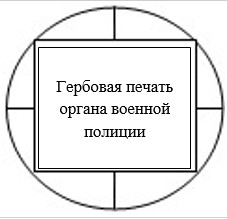 
Начальник гауптвахты органа военной полиции
____________________________________________________(воинское звание, подпись, фамилия, инициалы(при его наличии))" __ " ________ 20 __ года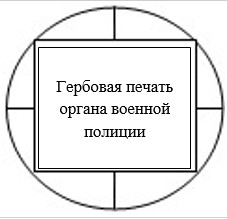 
Начальник гауптвахты органа военной полиции________________________________________________
________________________________________________(воинское звание, подпись, фамилия, инициалы(при его наличии))Подпись лица, доставившего арестованного________________________________________________(воинское звание, подпись, фамилия, инициалы)Приложение 5
к Правилам отбывания
военнослужащими административного
ареста на гауптвахте органов
военной полиции
Вооруженных Сил
Республики КазахстанПриложение 6
к Правилам отбывания
военнослужащими
административного ареста на
гауптвахте органов
военной полиции
Вооруженных Сил
Республики КазахстанФорма
№ п/п
Дата и время поступления
Дислокация в/части, подчиненность, командир в/части
Анкетные данные (Ф.И.О.,(при его наличии) дата и место рождения, образование, семейное положение, адрес проживания, должность, каким ОДО и когда призван)
Категория
Фабула
Суд, рассмотревший дело
№ и дата постановления суда
Квалификация
Срок ареста (сутки)
Дата и время освобождения
Примечание
1
2
3
4
5
6
7
8
9
10
11
12Приложение 7
к Правилам отбывания
военнослужащими административного
ареста на гауптвахте органов
военной полиции
Вооруженных Сил
Республики КазахстанФормаПриложение 8
к Правилам отбывания
военнослужащими административного
ареста на гауптвахте органов
военной полиции
Вооруженных Сил
Республики КазахстанПриложение 9
к Правилам отбывания
военнослужащими административного
ареста на гауптвахте органов
военной полиции
Вооруженных Сил
Республики КазахстанФорма
№ п/п
Наименование продуктов
Вес
Вес
Количество
Примечание
№ п/п
Наименование продуктов
килограмм
грамм
Количество
ПримечаниеПриложение 10
к Правилам отбывания
военнослужащими административного
ареста на гауптвахте органов
военной полиции
Вооруженных Сил
Республики КазахстанФормаПриложение 11
к Правилам отбывания
военнослужащими административного
ареста на гауптвахте органов
военной полиции
Вооруженных Сил
Республики КазахстанФормаПриложение 12
к Правилам отбывания
военнослужащими административного
ареста на гауптвахте органов
военной полиции
Вооруженных Сил
Республики КазахстанФормаПриложение 13
к Правилам отбывания
военнослужащими административного
ареста на гауптвахте органов
военной полиции
Вооруженных Сил
Республики КазахстанФормаПриложение 14
к Правилам отбывания
военнослужащими
административного ареста на
гауптвахте органов
военной полиции
Вооруженных Сил
Республики КазахстанФорма
№ п/п
Ф.И.О. (при его наличии)
За что наложено взыскание
Вид взыскания
Кем и когда наложено взыскание
Примечание
№ п/п
Ф.И.О. (при его наличии)
За что наложено поощрение
Вид поощрения
Кем и когда поощрен
ПримечаниеПриложение 15
к Правилам отбывания
военнослужащими
административного ареста на
гауптвахте органов
военной полиции
Вооруженных Сил
Республики КазахстанФорма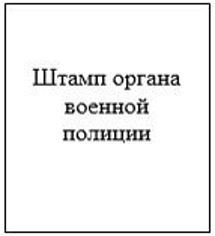 
Начальнику дежурной смены ________________ _________________________________________________  (воинское звание, фамилия, имя отчество(при его наличии)) содержащегося под арестом __________________________ ________________________________________ (воинское звание, фамилия, имя, отчество (при его наличии) арестованного) освободить _________________________________________  (время, число, месяц, год)
Основание: ______________________________________________________________
Основание: ______________________________________________________________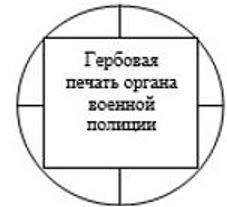 
Начальник гауптвахты органа военной полиции  __________________________________ гарнизона ___________________________________________________ (воинское звание, подпись, фамилия, инициалы (при его наличии)) "__" ________ 20 __ годаПриложение 16
к Правилам отбывания
военнослужащими административного
ареста на гауптвахте органов
военной полиции
Вооруженных Сил
Республики КазахстанФормаПриложение 2 к приказу
Министра обороны
Республики Казахстан
от "__" ________ 20__ года №___